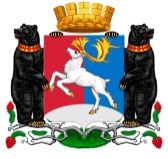 Камчатский крайГлава городского округа «поселок Палана»РАСПОРЯЖЕНИЕ  26 февраля 2024 года   № 55-рОб утверждении ключевых показателей эффективности деятельности Главы Администрации городского округа «поселок Палана» и инвестиционного уполномоченного в Городском округе «поселок Палана»В соответствии с пунктом 13 Методических рекомендаций по организации системной работы по сопровождению инвестиционных проектов муниципальными образованиями с учетом внедрения в субъектах Российской Федерации системы поддержки новых инвестиционных проектов («Региональный стандарт»), утвержденных приказом Министерства экономического развития Российской Федерации от 26.09.2023 года № 672, руководствуясь статьями 39, 41 Устава городского округа «поселок Палана»,Утвердить перечень ключевых показателей эффективности деятельности Главы Администрации городского округа «поселок Палана» и инвестиционного уполномоченного в городском округе «поселок Палана», согласно приложению к настоящему распоряжению.Контроль исполнения настоящего распоряжения оставляю за собой.Настоящее распоряжение вступает в силу со дня его подписания.Глава городского округа «поселок Палана»                                                 И.О. ЩербаковПриложениек распоряжению Главы городского округа «поселок Палана»от «26» февраля  2024 г. № 55-рПеречень ключевых показателей эффективности деятельности Главы Администрации городского округа «поселок Палана» и инвестиционного уполномоченного в городском округе «поселок Палана»_______________________________________________________*Сведения о значениях показателей представляются по согласованию.№п/пНаименование показателейЕдиница измеренияИсточник1.Количество инвестиционных проектов, реализованных на территории городского округа «поселок Палана» в течении трех лет, предшествующих текущему годуединицРеестр инвестиционных проектов (сведения по организациям и предприятиям)2.Количество инвестиционных проектов, реализуемых и планируемых к реализации на территории городского округа «поселок Палана»единицРеестр инвестиционных проектов (сведения по организациям и предприятиям)3.Объем инвестиций, направленных на реализацию инвестиционных проектов на территории городского округа «поселок Палана» в течение трех лет, предшествующих текущему году, в расчете на 1 жителярублейКамчатстат*